III ТМ. Сольфеджио. Урок 6                 Преподаватель Неганова Т.А.Тема. Модуляции в тональности II ст. родства в 2х-3х-4-хголосии. Пение голоса в 3-хголосии с игрой 2-х голосов.Ход урокаI.Интонационно -ладовая работа :1. В тональности Es-dur:а) пение гаммы последовательно ↑ и ↓ различного вида( натуральный, гармонический и мелодический виды)б) пение устойчивых ступеней ↑ и ↓ подряд и  в виде  ломаного арпеджиов) пение неустойчивых ступеней с альтерациейг) пение тритонов диатонических с разрешением в тональностид)пение хроматических тритонов с разрешением в тональностие) ум.3 и ув.6 с разрешением в тональности.ж)пение  кадансовых оборотов с альтерированными аккордами DD.          2.Пение  интервальных и аккордовых последовательностей в  Es -dur:а) I5-IV2-III6-ум.4->III3-II3-II#ум.7-III5-III7-VI3- VI3- V6- IV#ум.7- V6-V7-I3 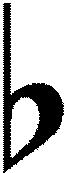 б) Т-D4/3-ум.VII7—>III53 - T6 –III7–VI5/3-II4/3г. DD435#1-К6/4-D7-T-SII2г.-T     3. Пение аккордов в модуляционных схемах из Es-dur   в D -dur :  T53-T2-S6-II43(г.)DD435 -К64-D53v- T53-T2-S6-D2-->III63=s63г. II43(г.)DD435 -К64-D7- Т53(D-dur).       4. Гармоническое 3-4-хголосие. Построить и спеть  модуляцию из   D-dur в Es-dur (cхема).II  Слуховой анализ  из сб. Д.Шульгин. Пособие по слуховому  гармоническому анализуМ.,1991 ;Б.Алексеев Гармоническое сольфеджиоМ.,1966.III Диктанты из сборников: а) Б.Алексеев и Дм.Блюм. Систематический курс музыкальногодиктанта.М.,1969.Б.б) Мюллер. Трёхголосные диктанты".М.,1967 IV Чтение с листа:       а) И.Способин.Сольфеджио.Двухголосие. Трехголосие. М., 1991       б) М.Серебряный . « Сольфеджио на ритмо-интонационной основе   современной эстрадной музыки»,ч.I. и II.К.,Музична Украина,1987  V Домашнее задание.       1. Спеть и проанализировать  романс: Ф.Лист." Утром, как встаю, мечтаю".2.Сделать гармонический анализ, спеть по вертикали и горизонтали: Б.Алексеев. Гармоническое сольфеджио.М., «Музыка»,1966.№203.3.И.Способин. «Сольфеджио. Двухголосие. Трёхголосие».М.,1991 №117.4. М.Серебряный . « Сольфеджио на ритмо-интонационной основе   современной эстрадной музыки»,ч. II.К.,Музична Украина,1987,№34,35       5.  Островский, Соловьёв, Шокин. Сольфеджио,№231-236.       6.Построить и спеть схемы модуляций: B-dur-A-dur, A-dur-g -moll.       7. Диктанты  выучить  наизусть, транспонировать м.2,б.2. вверх и вниз.